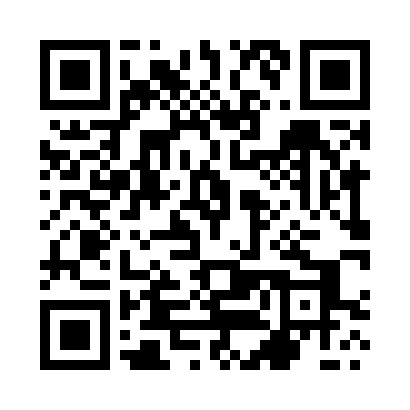 Prayer times for Szlachcin, PolandWed 1 May 2024 - Fri 31 May 2024High Latitude Method: Angle Based RulePrayer Calculation Method: Muslim World LeagueAsar Calculation Method: HanafiPrayer times provided by https://www.salahtimes.comDateDayFajrSunriseDhuhrAsrMaghribIsha1Wed2:445:1912:485:568:1710:402Thu2:405:1712:475:578:1810:433Fri2:365:1612:475:588:2010:474Sat2:345:1412:475:598:2210:505Sun2:335:1212:476:008:2310:536Mon2:335:1012:476:018:2510:547Tue2:325:0812:476:028:2710:548Wed2:315:0612:476:038:2810:559Thu2:305:0512:476:048:3010:5610Fri2:305:0312:476:058:3210:5611Sat2:295:0112:476:058:3310:5712Sun2:285:0012:476:068:3510:5813Mon2:284:5812:476:078:3610:5814Tue2:274:5712:476:088:3810:5915Wed2:264:5512:476:098:3911:0016Thu2:264:5412:476:108:4111:0117Fri2:254:5212:476:118:4211:0118Sat2:254:5112:476:128:4411:0219Sun2:244:4912:476:138:4511:0320Mon2:244:4812:476:148:4711:0321Tue2:234:4712:476:148:4811:0422Wed2:234:4512:476:158:5011:0423Thu2:224:4412:476:168:5111:0524Fri2:224:4312:476:178:5211:0625Sat2:214:4212:476:188:5411:0626Sun2:214:4112:486:188:5511:0727Mon2:214:4012:486:198:5611:0828Tue2:204:3912:486:208:5811:0829Wed2:204:3812:486:218:5911:0930Thu2:204:3712:486:219:0011:0931Fri2:194:3612:486:229:0111:10